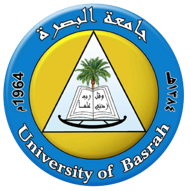 جمهورية العراقوزارة التعليم العالي والبحث العلميجامعة البصرةقسم ضمان الجودة والأداء الجامعيتقويم جودة أداء القسم من قبل الخريجينقسم العام الدراسي 2020 -2021       اسم وتوقيع رئيس قسممقياس تقويم الخريج  لجودة أداء القسمتفقرات التقويم التقديـــــــــرالتقديـــــــــرالتقديـــــــــرالتقديـــــــــرالتقديـــــــــرتفقرات التقويم (5)ممتاز(4)جيد جدا(3)جيد(2)متوسط(1)مقبول1مدى اتسام أهداف القسم بالواقعية والطموح للخريجين.2مستوى تركيز الدراسة على إتاحة الفرص والتخصص والتعمق في ميدان المعرفة.3مستوى التركيز على تشجيع البحث العلمي والاستقلال الفكري.4مستوى تركيز الدراسة على إدخال طرق حديثة في نظام التعلم التي تزيد من قدرة المتخرج على الإبداع في العمل.5مدى الربط بين التعليم الأكاديمي وقطاعات الإنتاج المختلفة.6ملائمة البرامج لاحتياجات المجتمع، وسوق العمل، ومتطلبات التنمية المعرفية.7التزام القسم بالمصداقية والنزاهة في جميع سياساته وقراراته.8التزام تدريسيي القسم بالمصداقية والنزاهة في سياساتهم وقراراتهم ومعاملاتهم مع جميع الطالبة بالتساوي.9يؤكد القسم العلمي والتدريسي على الإبعاد الأخلاقية والالتزام بالنزاهة والأمانة في السلوك والتصرف عند ممارسة العمل بعد التخرج.10يوفر القسم العلمي قواعد تكفل لكل طالب حق التظلم؟11يسعى القسم العلمي لضمان العدالة وعدم التمييز بين الطلبة من حيث فرص التعليم والتعلم؟12يستخدم القسم العلمي الأسلوب العلمي الأخلاقي في تقويم الطلبة من قبل أعضاء هيئة التدريس؟